SỞ GIÁO DỤC VÀ ĐÀO TẠO HÀ NỘI	NỘI DUNG ÔN TẬP KIỂM TRA HỌC KÌ I	Trường THPT Trần Phú – Hoàn Kiếm	Môn: Vật lí	Lớp: 12	Năm học 2021 - 2022I – Dao động cơ1. Các phương trình động họcCâu 1. Một vật dao động điều hòa với phương trình là cm, với t tính theo giây. Biên độ của dao động làA. 2π cm.	B.  cm.	C. 6 cm.	D. 3 cm.Câu 2. Một vật dao động điều hòa có biên độ bằng 4 cm, chu kỳ bằng 1,2 giây. Tại thời điểm t li độ của vật bằng 2 cm và đang giảm. Sau thời điểm đó 0,2 giây li độ của vật bằng A. –4 cm.	B. –2 cm.	C. cm.	D. 4 cm.Câu 3. Một vật dao động điều hòa có biên độ bằng 4 cm, chu kỳ bằng 1,2 giây. Chọn mốc thời gian là lúc vật ở một vị trí biên, vật đi được quãng đường dài 6 cm trong thời gian bao lâu? A. 0,4 s.	B. 0,6 s.	C. 0,3 s.	D. 0,2 s.A. 6,00 cm.	B. 4,08 cm.	C. 3,56 cm.	D. 1,90 cm.2. Con lắc lò xoCâu 1. Một con lắc lò xo gồm một lò xo nhẹ có độ cứng k, quả cầu nhỏ có khối lượng m. Tần số dao động riêng của con lắc được tính bằng công thứcA. .	B. .	C. .	D. .Câu 2. Một con lắc lò xo dao động điều hòa theo phương ngang với biên độ bằng 3 cm. Biết độ cứng của lò xo bằng 60 N/m. Lực đàn hồi do lò xo tác dụng lên quả cầu trong quá trình dao động có độ lớn cực đại bằng A. 5 N.	B. 1,8 N.	C. 0,5 N.	D. 180 N.Câu 3. Một vật con lắc lò xo dao động điều hòa theo phương thẳng đứng với biên độ bằng 4 cm, chu kỳ bằng 1,2 giây. Biết ở vị trí cân bằng lò xo bị dãn 2 cm. Trong một chu kỳ, thời gian lò xo bị nén bằng A. 0,4 s.	B. 0,2 s.	C. 0,3 s.	D. 0,8 s.Câu 4. Một con lắc lò xo dao động điều hòa theo phương ngang với biên độ 5 cm, tần số 0,4 Hz. Tại thời điểm t, quả cầu ở một vị trí biên, người ta cố định điểm giữa của lò xo. Sau thời điểm đó, quả cầu chuyển động với tốc độ lớn nhất bằng bao nhiêu?A. 8,9 cm/s.	B. 17,8 cm/s.	C. 6,3 cm/s.	D. 21,8 cm/s.3. Con lắc đơnCâu 1. Một con lắc đơn có chiều dài ℓ dao động điều hòa ở nơi có gia tốc trọng trường g. Chu kỳ dao động của con lắc được tính bằngA. .	B. .	C. .	D. .Câu 2. Một con lắc đơn dao động điều hòa với chu kì T1 = 1,2 s. Nếu tăng chiều dài của con lắc thêm 55 cm thì nó dao động với chu kì T2 = 1,8 s. Coi gia tốc trọng trường không đổi. Chiều dài của con lắc lúc đầu bằng A. 44 cm.	B. 99 cm.	C. 165 cm.	D. 33 cm.Câu 3. Một con lắc đơn gồm một quả cầu nhỏ có khối lượng 100g, dao động điều hòa với biên độ góc bằng 8o. Lấy gia tốc trọng trường bằng 10 m/s2. Khi quả cầu đi qua vị trí cân bằng, lực căng của sợi dây có độ lớn bằng  A. 1,02 N.	B. 1,00 N.	C. 10 N.	D. 11 N.Câu 4. Một con lắc dao động điều hòa với biên độ góc bằng α. Tại một thời điểm con lắc đi qua vị trí cân bằng thì sợi dây bị vướng vào một chiếc đinh (vị trí đinh nằm cách điểm treo con lắc một đoạn bằng ba phần tư chiều dài của sợi dây). Sau khi mắc vào đinh, con lắc dao động với biên độ góc bằng bao nhiêu?A. 4α.	B. 2α.	C. 0,25α.	D. 0,5α.4. Năng lượng trong dao động điều hòaCâu 1. Một vật dao động điều hòa, mốc thế năng ở vị trí cân bằng. Điều nào sau đây là đúng?A. Ở vị trí cân bằng, động năng bằng cơ năng.B. Khi đi từ vị trí cân bằng ra biên, thế năng giảm.C. Ở vị trí biên, thế năng bằng cơ năng.D. Động năng và thế năng biến thiên điều hòa, cùng pha với nhau.Câu 2. Một vật dao động điều hòa với cơ năng bằng 0,18 J (mốc thế năng ở vị trí cân bằng), biên độ bằng 3 cm. Khi vật ở cách vị trí cân bằng 2 cm, động năng của vật bằng A. 0,08 J.	B. 0,1 J.	C. 0,06 J.	D. 0,12 J.Câu 3. Một vật dao động điều hòa với chu kỳ 1,2 s. Khoảng thời gian giữa hai lần liên tiếp động năng của vật đạt cực đại bằng  A. 0,6 s.	B. 1,2 s.	C. 0,4 s.	D. 0,3 s.A. 3,2 cm.	B. 6,4 cm.	C. 4,6 cm.	D. 2,3 cm.5. Dao động tắt dần, dao động cưỡng bức, hiện tượng cộng hưởngCâu 1. Khi xảy ra hiện tượng cộng hưởng cơ thì vật tiếp tục dao độngA. với tần số bằng tần số dao động riêng.	B. với tần số nhỏ hơn tần số dao động riêng.C. với tần số lớn hơn tần số dao động riêng.	D. mà không chịu tác dụng của ngoại lực.Câu 2. Một vật dao động cưỡng bức dưới tác dụng của một ngoại lực biến thiên điều hòa với tần số f. Chu kì dao động của vật làA. 	B. 	C. 	D. Câu 3. Một vật dao động cưỡng bức dưới tác dụng của ngoại lực (với F0 và f không đổi, t tính bằng s). Tần số dao động cưỡng bức của vật là A.  f.	B. 0,5f.	C. 2f.	D. f.Câu 4. Một con lắc lò xo gồm một lò xo có độ cứng . Một đầu của lò xo gắn vào điểm cố định, đầu còn lại gắn với quả cầu nhỏ khối lượng . Quả cầu có thể chuyển động trên đường thẳng nằm ngang, dọc theo trục của lò xo; hệ số ma sát giữa quả cầu và mặt tiếp xúc . Kéo quả cầu tới vị trí lò xo dãn 6 cm rồi thả nhẹ cho hệ dao động. Lấy g = 10 m/s2. Kể từ khi bắt đầu chuyển động đến khi quả cầu đổi chiều chuyển động lần thứ hai thì tốc độ trung bình của quả cầu bằng bao nhiêu?A. 22,3 cm/s.	B. 31,8 cm/s.	C. 25,5 cm/s.	D. 28,6 cm/s.6. Tổng hợp dao độngCâu 1. Hai dao động điều hòa cùng phương, cùng tần số có biên độ lần lượt là 3 cm và 4 cm. Dao động tổng hợp từ hai dao động này có biên độ bằng A, A không nhận giá trị nào sau đây? A. 8 cm.	B. 1 cm.	C. 5 cm.	D. 6 cm.Câu 2. Hai dao động điều hòa có phương trình là cm, cm. Dao động tổng hợp từ hai dao động này có biên độ bằng A. 4 cm.	B. 1 cm.	C. 5 cm.	D. 6 cm.Câu 3. Hai dao động điều hòa có phương trình là cm, cm. Dao động tổng hợp từ hai dao động này cm. Giá trị của A lớn nhất bằng A. 15 cm.	B. 21 cm.	C. 10,5 cm.	D. 18 cm.Câu 4. Cho hai dao động điều hòa cùng phương với các phương trình lần lượt là(cm) và (cm). Dao động tổng hợp của hai dao động này có phương trình là  (cm). Giá trị cực đại của (A1 + A2) gần giá trị nào nhất sau đây?
A. 40 cm. 	B. 20 cm. 	C. 25 cm. 	D. 35 cm.II – Sóng cơ1. Đại cươngCâu 1. Phát biểu nào sau đây là đúng khi nói về sóng cơ? A. Bước sóng là khoảng cách giữa hai điểm gần nhau nhất trên cùng một phương truyền sóng mà dao động tại hai điểm đó cùng pha.B. Sóng cơ truyền trong chất lỏng luôn là sóng ngang. C. Sóng cơ truyền trong chất rắn luôn là sóng dọc. D. Bước sóng là khoảng cách giữa hai điểm trên cùng một phương truyền sóng mà dao động tại hai điểm đó cùng pha.Câu 2. Khi một sóng cơ truyền từ không khí vào nước thì đại lượng nào sau đây không đổi? A. Tần số sóng. 	B. Tốc độ truyền sóng. 	C. Biên độ của sóng. 	D. Bước sóng.Câu 3. Quan sát miếng bọt xốp nổi sóng trên mặt nước khi có sóng lan truyền. Khoảng thời gian giữa 10 lần liên tiếp miếng bọt nhô cao bằng 18 giây. Tần số của sóng truyền trên mặt nước bằng bao nhiêu?A. 0,6 Hz.	B. 0,5 Hz.	C. 1,8 Hz.	D. 2,0 Hz.Câu 4. Đặt nguồn sóng điểm tại điểm O trên mặt nước, khi có sóng lan truyền thì thấy trên mặt nước xuất hiện các vòng tròn đồng tâm – tâm tại O. Gọi R5 và R2 lần lượt là bán kính của vòng tròn gợn sóng thứ 5 và bán kính của vòng tròn gợn sóng thứ 2, biết (R5 – R2) = 6 cm. Sóng truyền trên mặt nước có bước sóng bằng bao nhiêu?A. 3 cm.	B. 6 cm.	C. 4 cm.	D. 2 cm.2. Phương trình sóng trên một phươngCâu 1. Đặt nguồn sóng điểm trên mặt nước. Cho phương trình dao động của nguồn là , trong đó u tính theo mm; t tính theo giây. Tốc độ truyền sóng trên mặt nước bằng 0,4 m/s. Sóng truyền trên mặt nước có bước sóng bằng bao nhiêu?A. 3 cm.	B. 6 cm.	C. 4 cm.	D. 2 cm.Câu 2. Một sóng hình sin có phương trình là mm với t tính theo giây; x tính theo m. Tốc độ truyền sóng bằng bao nhiêu? A. 0,2 m/s.	B. 0,8 m/s. 	C. 0,4 m/s.	D. 0,6 m/s.Câu 3. Một nguồn sóng điểm tại điểm O trên mặt nước có phương trình dao động là , trong đó u tính theo mm; t tính theo giây. Tốc độ truyền sóng trên mặt nước bằng 0,4 m/s. M là một điểm trên mặt nước cách O một khoảng d = 1,25 cm. Coi biên độ sóng không thay đổi trong quá trình lan truyền. Phương trình dao động tại điểm M làA. mm.	B. mm.	C. mm.	D. mm.Câu 4. Một sóng hình sin truyền theo phương Ox từ nguồn O với tần số 20 Hz, có tốc độ truyền sóng nằm trong khoảng từ 0,7 m/s đến 1 m/s. Gọi A và B là hai điểm nằm trên Ox, ở cùng một phía so với O và cách nhau 10 cm. Hai phần tử môi trường tại A và B luôn dao động ngược pha với nhau. Tốc độ truyền sóng là A. 90 cm/s. 	B. 80 cm/s. 	C. 85 cm/s. 	D. 100 cm/s. 3. Hiện tượng giao thoa sóng nướcCâu 1. Hai nguồn sóng điểm đặt tại O1, O2 là hai nguồn đồng bộ, biên độ dao động của mỗi nguồn là 2 mm. Bước sóng do hai nguồn tạo ra là 4 cm. Điểm M cách O1, O2 là lượt là 9 cm và 16,5 cm. Coi biên độ sóng không thay đổi trong quá trình lan truyền. Biên độ dao động tại M là A. 2,7 mm.	B. 3,7mm. 	C. 4,5 mm.	D. 8,5 mm.Câu 2. Hai nguồn sóng điểm đặt tại O1, O2 có phương trình dao động là (mm) với t tính theo đơn vị giây. Điểm M cách O1, O2 là lượt là 11 cm và 18 cm. Coi biên độ sóng không thay đổi trong quá trình lan truyền. Dao động tại M có biên độ cực tiểu; giữa M và đường trung trực của đoạn O1O2 thấy chỉ có ba vân cực đại khác. Tốc độ truyền sóng bằng bao nhiêu?A. 0,7 m/s.	B. 0,4 m/s. 	C. 0,5 m/s. 	D. 0,8 m/s.Câu 3. Hai nguồn sóng điểm đặt tại O1, O2 là hai nguồn đồng bộ, cách nhau 12 cm. Bước sóng do hai nguồn tạo ra là 2 cm. Trong miền giao thoa, số vân cực đại (là những đường mà biên độ dao động tại mỗi điểm trên đường đó có biên độ dao động cực đại) bằng bao nhiêu? A. 11.	B. 13.	C. 9.	D. 5.Câu 4. Hai nguồn sóng điểm đặt tại O1, O2 là hai nguồn đồng bộ, biên độ dao động của mỗi nguồn là 2 mm. Điểm M cách O1, O2 là lượt là 15 cm và 17 cm. Coi biên độ sóng không thay đổi trong quá trình lan truyền. Biên độ dao động tại M là 4 mm. Bước sóng do mỗi nguồn tạo ra có giá trị lớn nhất bằng bao nhiêu?A. 4 cm.	B. 32 cm. 	C. 8 cm. 	D. 2 cm.4. Hiện tượng sóng dừngCâu 1. Một thí nghiệm sóng dừng với nguồn sóng có tần số 50 Hz, tốc độ truyền sóng trên dây bằng 2 m/s. Khoảng cách giữa hai nút liên tiếp bằng bao nhiêu?A. 2 cm.	B. 1 cm. 	C. 4 cm. 	D. 3 cm. Câu 2. Một sợi dây chiều dài  căng ngang, hai đầu cố định. Trên dây đang có sóng dừng với n bụng sóng, tốc độ truyền sóng trên dây là v. Khoảng thời gian giữa hai lần liên tiếp sợi dây duỗi thẳng làA. .	B. .	C. .	D. .Câu 3. Một sợi dây đàn hồi căng ngang, đang có sóng dừng ổn định. Trên dây, A là một điểm nút, B là một điểm bụng gần A nhất, C là trung điểm của AB, với AB = 10 cm. Biết khoảng thời gian ngắn nhất giữa hai lần mà li độ dao động của phần tử tại B bằng biên độ dao động của phần tử tại C là 0,2 s. Tốc độ truyền sóng trên dây là A. 0,25 m/s. 	B. 0,5 m/s. 	C. 2 m/s. 	D. 1 m/s.Câu 4. Một sợi dây đang có sóng dừng ổn định. Sóng truyền trên dây có tần số 10Hz và bước sóng 6 cm. Trên dây, hai phần tử M và N có vị trí cân bằng cách nhau 8 cm, M thuộc một bụng sóng dao động điều hòa với biên độ 6 mm. Lấy π2 = 10. Tại thời điểm t, phần tử M đang chuyển động với tốc độ 6π (cm/s) thì phần tử N chuyển động với gia tốc có độ lớn là A. m/s2	B. m/s2	C. 6 m/s2.	D. 3 m/s2.5. Đại cương về sóng âmCâu 1. Khi nói về sóng âm, phát biểu nào sau đây là sai? A. Sóng âm trong không khí là sóng ngang. B. Sóng âm truyền được trong các môi trường rắn, lỏng và khí. C. Sóng âm trong không khí là sóng dọc. D. Ở cùng một nhiệt độ, tốc độ truyền sóng âm trong không khí nhỏ hơn tốc độ truyền sóng âm trong nước. Câu 2. Một lá thép mỏng, một đầu cố định, đầu còn lại được kích thích để dao động với chu kì không đổi và bằng 0,08 s. Âm do lá thép phát ra làA. âm mà tai người nghe được.	B. nhạc âm.C. hạ âm.		D. siêu âm.Câu 3. Một sóng âm truyền trong thép với vận tốc 5000m/s. Nếu độ lệch của sóng âm đố ở hai điểm gần nhau nhất cách nhau 1m trên cùng một phương truyền sóng là   thì tần số của sóng bằng: A. 1000 Hz 	B. 1250 Hz 	C. 5000 Hz 	D. 2500 Hz.Câu 4. Một nguồn âm điểm truyền sóng âm đẳng hướng vào trong không khí với tốc độ truyền âm là v. Khoảng cách giữa 2 điểm gần nhau nhất trên cùng hướng truyền sóng âm dao động ngược pha nhau là d. Tần số của âm làA. .	B. .	C. .	D. .III – Dòng điện xoay chiều1. Đại cươngCâu 1. Một dòng điện có cường độ biến thiên theo thời gian (A) với t tính theo giây. Cường độ dòng điện hiệu dụng bằng A. 	B. 	C. 	D. Câu 2. Mạng điện dân dụng ở Việt Nam là 220 V – 50 Hz. Điện áp cực đại của mạng điện này làA.         	B.                 	C.             	D. Câu 3. Một ampe kế nhiệt mắc nối tiếp với một đoạn mạch xoay chiều. Số chỉ của ampe kế là 2 (A). Cường độ hiệu dụng của dòng điện chạy trong đoạn mạch này làA. 	B. .	C. .	D. Câu 4. Điện áp ở hai đầu của một đoạn mạch có phương trình là (V) với t tính theo giây. Giá trị hiệu dụng và tần số của điện áp này lần lượt là A. 		B. .	C. 		D. .2. Suất điện động biến thiên điều hòaCâu 1. Suất điện động cảm ứng do máy phát điện xoay chiều một pha tạo ra có biểu thức (V) . Giá trị cực đại của suất điện động này làA. 220V.	B. 110V. 	C. 110V.	D. 220V.Câu 2. Một khung dây dẫn phẳng dẹt hình chữ nhật có 500 vòng dây, diện tích mỗi vòng là 220 cm2. Khung quay đều với tốc độ 50 vòng/giây quanh một trục đối xứng nằm trong mặt phẳng của khung dây, trong một từ trường đều có véc tơ cảm ứng từ  vuông góc với trục quay và có độ lớn . Suất điện động cực đại trong khung dây bằng A. 220V. 	B. 220 V. 	C. 110V.  	D. 110 V.Câu 3. Một khung dây dẫn phẳng quay đều với tốc độ góc ω quanh một trục cố định nằm trong mặt phẳng khung dây, trong một từ trường đều có vectơ cảm ứng từ vuông góc với trục quay của khung. Suất điện động cảm ứng trong khung có biểu thức e = E0cos(ωt +). Tại thời điểm t = 0, vectơ pháp tuyến của mặt phẳng khung dây hợp với vectơ cảm ứng từ một góc bằng A. 150o. 	B. 90o. 	C. 45o. 	D. 180o.Câu 4. Một khung dây dẫn phẳng, hình chữ nhật, diện tích 0,025 m2, gồm 200 vòng dây quay đều với tốc độ 20 vòng/s quanh một trục cố định trong một từ trường đều. Biết trục quay là trục đối xứng nằm trong mặt phẳng khung và vuông góc với phương của từ trường. Suất điện động hiệu dụng xuất hiện trong khung có độ lớn bằng 222 V. Cảm ứng từ có độ lớn bằngA. 0,50 T. 	B. 0,60 T. 	C. 0,45 T. 	D. 0,40 T.3. Đoạn mạch chỉ có điện trở thuần, chỉ có tụ điện hoặc chỉ có cuộn thuần cảmCâu 1. Đặt điện áp xoay chiều vào hai đầu đoạn mạch chỉ có điện trở thuần. Gọi U là điện áp hiệu dụng giữa hai đầu đoạn mạch; i, I0 và I lần lượt là giá trị tức thời, giá trị cực đại và giá trị hiệu dụng của cường độ dòng điện trong đoạn mạch. Hệ thức nào sau đây sai?A. .	B. .	C. .	D. .Câu 2. Đặt điện áp  vào hai đầu cuộn cảm thuần có độ tự cảm L. Tại thời điểm điện áp giữa hai đầu cuộn cảm có độ lớn cực đại thì cường độ dòng điện qua cuộn cảm bằngA. 0.	B. .	C. .	D. .Câu 3. Đặt điện áp xoay chiều (U0 không đổi, f thay đổi được) vào hai đầu đoạn mạch chỉ có tụ điện. Phát biểu nào sau đây đúng?A. Điện áp giữa hai đầu đoạn mạch sớm pha  so với cường độ dòng điện trong đoạn mạch.B. Cường độ dòng điện hiệu dụng trong đoạn mạch càng lớn khi tần số f càng lớn.C. Dung kháng của tụ điện càng lớn khi tần số f càng lớn.D. Cường độ dòng điện hiệu dụng trong đoạn mạch không đổi khi tần số f thay đổi.4. Đoạn mạch nối tiếp R, L, CCâu 1. Đặt điện áp u=220cos100πt(V) vào hai đầu đoạn mạch gồm một bóng đèn dây tóc loại 110 V – 50 W mắc nối tiếp với một tụ điện có điện dung C thay đổi được. Điều chỉnh C để đèn sáng bình thường. Độ lệch pha giữa cường độ dòng điện và điện áp ở hai đầu đoạn mạch lúc này làA. .	B. .	C. .	D. .Câu 2. Đặt điện áp (V) vào hai đầu đoạn mạch gồm điện trở thuần R và cuộn cảm thuần có độ tự cảm L mắc nối tiếp thì cường độ dòng điện qua đoạn mạch là (A). Tỉ số giữa điện trở thuần R và cảm kháng của cuộn cảm làA. 1.	B. .	C. .	D. .Câu 3. Đặt điện áp xoay chiều vào hai đầu đoạn mạch gồm điện trở thuần 40 Ω và tụ điện mắc nối tiếp. Biết điện áp giữa hai đầu đoạn mạch lệch pha  so với cường độ dòng điện trong đoạn mạch. Dung kháng của tụ điện bằngA.  Ω.	B.  Ω.	C. 40 Ω.	D.  Ω.Câu 4. Đặt điện áp  (V) vào hai đầu đoạn mạch AB gồm hai đoạn mạch AM và MB mắc nối tiếp. Đoạn AM gồm điện trở thuần R mắc nối tiếp với cuộn cảm thuần L, đoạn MB chỉ có tụ điện C. Biết điện áp giữa hai đầu đoạn mạch AM và điện áp giữa hai đầu đoạn mạch MB có giá trị hiệu dụng bằng nhau nhưng lệch pha nhau . Điện áp hiệu dụng giữa hai đầu đoạn mạch AM bằngA. 100 V.	B.  V.	C.  V.	D. 220 V.5. Công suất tiêu thụ điện và hệ số công suấtCâu 1. Trong giờ học thực hành, học sinh mắc nối tiếp một quạt điện xoay chiều với điện trở R rồi mắc hai đầu đoạn mạch này vào điện áp xoay chiều có giá trị hiệu dụng 380 V. Biết quạt điện này có các giá trị định mức: 220 V – 88 W và khi hoạt động đúng công suất định mức thì độ lệch pha giữa điện áp ở hai đầu quạt và cường độ dòng điện qua nó là φ, với cosφ = 0,8. Để quạt điện này chạy đúng công suất định mức thì R bằngA. 354 Ω. 	B. 361 Ω. 	C. 267 Ω. 	D. 180 Ω.Câu 2. Đặt điện áp xoay chiều có giá trị hiệu dụng không đổi, tần số 50 Hz vào hai đầu đoạn mạch mắc nối tiếp gồm điện trở thuần R, cuộn cảm thuần có độ tự cảm L và tụ điện có điện dung C thay đổi được. Điều chỉnh điện dung C đến giá trị F hoặc F thì công suất tiêu thụ trên đoạn mạch đều có giá trị bằng nhau. Giá trị của L bằngA. H. 	B. H.	C. H.	D. H.Câu 3. Đặt điện áp (V) vào hai đầu đoạn mạch gồm một biến trở R mắc nối tiếp với một cuộn cảm thuần có độ tự cảm  H. Điều chỉnh biến trở để công suất toả nhiệt trên biến trở đạt cực đại, khi đó cường độ dòng điện hiệu dụng trong đoạn mạch bằngA. 2 A.	B. 1 A. 	C. A.	D. A.Câu 4. Đặt điện áp xoay chiều có giá trị hiệu dụng và tần số không đổi vào hai đầu đoạn mạch gồm biến trở R mắc nối tiếp với tụ điện có điện dung C. Gọi điện áp hiệu dụng giữa hai đầu tụ điện, giữa hai đầu biến trở và hệ số công suất của đoạn mạch khi biến trở có giá trị R1 lần lượt là UC1, UR1 và cosφ1; khi biến trở có giá trị R2 thì các giá trị tương ứng nói trên là UC2, UR2 và cosφ2. Biết UC1 = 2UC2, UR2 = 2UR1. Giá trị của cosφ1 và cosφ2 là:A. .		B. .C. .		D. .6. Máy biến thế và truyền tải điện năngCâu 1. Một máy tăng áp có cuộn thứ cấp mắc với điện trở thuần, cuộn sơ cấp mắc với nguồn điện xoay chiều. Tần số dòng điện trong cuộn thứ cấp A. có thể nhỏ hơn hoặc lớn hơn tần số dòng điện trong cuộn sơ cấp. B. bằng tần số dòng điện trong cuộn sơ cấp. C. luôn nhỏ hơn tần số dòng điện trong cuộn sơ cấp. D. luôn lớn hơn tần số dòng điện trong cuộn sơ cấp.Câu 2. Đặt một điện áp xoay chiều có tần số 50 Hz và giá trị hiệu dụng 20 V vào hai đầu cuộn sơ
cấp của một máy biến áp lí tưởng có tổng số vòng dây của cuộn sơ cấp và cuộn thứ cấp
là 2200 vòng. Nối hai đầu cuộn thứ cấp với đoạn mạch AB (gồm đoạn mạch AM nối tiếp với đoạn mạch MB. Đoạn mạch AM chỉ có cuộn thuần cảm L có độ tự cảm 0,2 H; đoạn mạch MB có điện trở thuần không đổi mắc với tụ điện có điện dung C thay đổi được. Điều chỉnh điện dung C đến giá trị (F) thì hiệu điện thế hiệu dụng giữa hai điểm M, B có giá trị cực đại và bằng 103,9 V (lấy là V). Số vòng dây của cuộn sơ cấp làA. 400 vòng.	B.  1650 vòng.	C. 550 vòng.	D. 1800 vòng.Câu 3. Một trong những biện pháp làm giảm hao phí điện năng trên đường dây tải điện khi truyền tải điện năng đi xa đang được áp dụng rộng rãi làA. giảm tiết diện dây truyền tải điện.		B. tăng chiều dài đường dây truyền tải điện.C. giảm điện áp hiệu dụng ở trạm phát điện.	D. tăng điện áp hiệu dụng ở trạm phát điện.Câu 4. Điện năng được tryền từ trạm phát điện đến nơi tiêu thụ bằng đường dây tải điện một pha. Ban đầu hiệu suất truyền tải là 80%. Cho công suất truyền đi không đổi và hệ số công suất ở nơi tiêu thụ (cuối đường dây tải điện) luôn bằng 0,8. Để giảm hao phí trên đường dây 4 lần thì cần phải tăng điện áp hiệu dụng ở trạm phát điện lên n lần. Giá trị của n làA. 2,1.	B. 2,2.	C. 2,3.	D. 2,0.7. Động cơ điện; Máy phát điệnCâu 1. Một máy phát điện xoay chiều một pha có phần ứng gồm bốn cuộn dây giống nhau mắc nối tiếp. Suất điện động xoay chiều do máy phát sinh ra có tần số 50 Hz và giá trị hiệu dụng 100V. Từ thông cực đại qua mỗi vòng dây của phần ứng là  mWb. Số vòng dây trong mỗi cuộn dây của phần ứng làA. 71 vòng. 	B. 100 vòng. 	C. 400 vòng.	 D. 200 vòng.Câu 2. Một máy phát điện xoay chiều ba pha đang hoạt động bình thường. Trong ba cuộn dây của phần ứng có ba suất điện động có giá trị e1, e2 và e3. Ở thời điểm e 1 = 30 V thì tích e2.e3 = – 300 (V2). Giá trị cực đại của e1 làA. 50 V.	B. 40 V.	C. 45 V.	D. 35 V.Câu 3. Hai máy phát điện xoay chiều một pha đang hoạt động bình thường và tạo ra hai suất điện động có cùng tần sồ. Rôto của máy thứ nhất có p1 cặp cực và quay với tốc độ n1 = 1800 vòng/phút. Rôto của máy thứ hai có p2 = 4 cặp cực và quay với tốc độ n2. Biết n2 có  giá trị trong khoảng từ 12 vòng/giây đến 18 vòng/giây. Giá trị của f làA. 54 Hz.	B. 60 Hz.	C. 48 Hz.	D. 50 Hz.Câu 4. Một động cơ điện xoay chiều khi hoạt động bình thường với điện áp hiệu dụng 220 V thì sinh ra công suất cơ học là 170 W. Biết động cơ có hệ số công suất 0,85 và công suất tỏa nhiệt trên dây quấn động cơ là 17 W. Bỏ qua các hao phí khác, cường độ dòng điện cực đại qua động cơ làA. 2 A. 	B. A. 	C. 1 A. 	D. A.-------------------------------------------------------		Trần Phú – Hoàn Kiếm ngày 16 tháng 11 năm 2021	Đại diện tổ Vật lí – Công nghệ	Đại diện ban giám hiệu	Tổ trưởng	Phó Hiệu trưởng	Nguyễn Quang Huy	Nguyễn Đức TrungCâu 4. Vận tốc của một vật dao động điều hòa biến thiên theo thời gian như đồ thị ở hình vẽ bên. Trong khoảng thời gian từ thời điểm  đến thời điểm  vật đi được quãng đường dài bao nhiêu?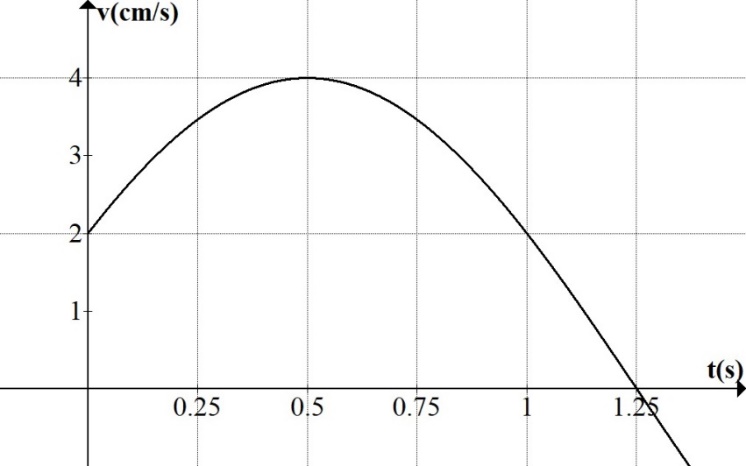 Câu 4. Một con lắc lò xo gồm một lò xo nhẹ có độ cứng k, một quả cầu có khối lượng 100 g. Khi con lắc dao động điều hòa, động năng của nó biến thiến theo thời gian như đồ thị trong hình vẽ bên. Chọn mốc thế năng ở vị trí cân bằng. Biên độ dao động bằng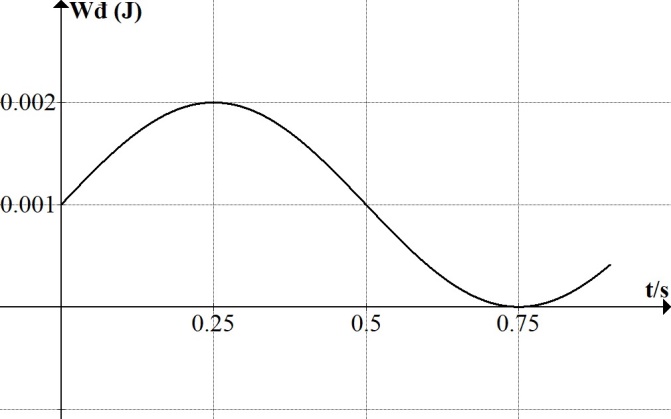 